Publicado en ciudad de México el 11/10/2018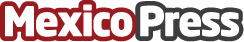 Alianza entre Fitch Ratings y López Elías, busca Finanzas Públicas sólidas  Con el propósito de impulsar los mecanismos financieros en el manejo de la deuda pública subnacional, Fitch Ratings presentó la Metodología de Gobiernos Locales y Regionales ante especialistas del Despacho López Elías Finanzas PúblicasDatos de contacto:.Nota de prensa publicada en: https://www.mexicopress.com.mx/alianza-entre-fitch-ratings-y-lopez-elias Categorías: Finanzas Sociedad Recursos humanos Ciudad de México http://www.mexicopress.com.mx